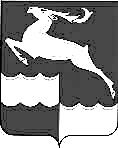 АДМИНИСТРАЦИЯ КЕЖЕМСКОГО РАЙОНАКРАСНОЯРСКОГО КРАЯПОСТАНОВЛЕНИЕ27.06.2022					 № 465-п                                          г. КодинскО внесении изменения в постановление Администрации Кежемского района от 09.12.2013 № 1544-п «Об утверждении Примерного положения об оплате труда работников муниципальных учреждений, осуществляющих деятельность по ведению бухгалтерского учета»В связи с изменением критериев оценки результативности и качества деятельности учреждения для установления выплат стимулирующего характера, руководствуясь решением Кежемского районного Совета депутатов Красноярского края от 28.10.2013 № 41-240 «Об оплате труда работников муниципальных учреждений Кежемского района», руководствуясь ст.ст. 17, 20, 32 Устава Кежемского района, ПОСТАНОВЛЯЮ:1. Внести в постановление Администрации Кежемского района от 09.12.2013 № 1544-п «Об утверждении Примерного положения об оплате труда работников муниципальных учреждений, осуществляющих деятельность по ведению бухгалтерского учета» (в редакции постановлений Администрации Кежемского района от 19.12.2016 № 1111-п, от 22.12.2017 №1035-п, от 19.09.2018 № 632-п, от 04.12.2018 № 897-п, от 23.09.2019 № 648-п, от 13.05.2020 № 284-п, от 22.10.2020 № 642-п, 29.10.2021 № 706-п, от 12.05.2022 № 325-п), следующие изменения:1.1. Приложение 1 к Примерному положению изложить в новой редакции, согласно приложению к настоящему постановлению.2. Постановление вступает в силу со дня, следующего за днем его официального опубликования в газете «Кежемский Вестник», но не ранее 01.07.2022.Глава района                                                                                   П.Ф. БезматерныхПриложениек постановлению Администрации районаот 27.06.2022 № 465-пПриложение 1к Примерному положению об оплате трудаработников муниципальных учреждений,осуществляющих деятельностьпо ведению бухгалтерского учетаКритерии оценки результативности и качества деятельности учреждений для установления руководителям, их заместителям и главным бухгалтерам учреждений выплат за важность выполняемой работы, степень самостоятельности и ответственности при выполнении поставленных задач, за качество выполняемых работ, за интенсивность и высокие результаты работы (далее – выплаты)ДолжностьНаименование критерия оценки результативности и качества деятельности учрежденийНаименование критерия оценки результативности и качества деятельности учрежденийСодержание критерия оценки результативности и качества деятельности учрежденийРазмер от оклада (должностного оклада), ставки заработной платы, %Размер от оклада (должностного оклада), ставки заработной платы, %Выплаты за важность выполняемой работы, степень самостоятельности и ответственность при выполнении поставленных задачВыплаты за важность выполняемой работы, степень самостоятельности и ответственность при выполнении поставленных задачВыплаты за важность выполняемой работы, степень самостоятельности и ответственность при выполнении поставленных задачВыплаты за важность выполняемой работы, степень самостоятельности и ответственность при выполнении поставленных задачВыплаты за важность выполняемой работы, степень самостоятельности и ответственность при выполнении поставленных задачВыплаты за важность выполняемой работы, степень самостоятельности и ответственность при выполнении поставленных задачДиректор учреждения/ заместитель директора/ главный бухгалтерсложность организации и управления учреждением и его финансовой деятельностьюПолное, достоверное составление и своевременное представление бухгалтерской, бюджетной, налоговой, статистической отчетностиПолное, достоверное составление и своевременное представление бухгалтерской, бюджетной, налоговой, статистической отчетностиПолное, достоверное составление и своевременное представление бухгалтерской, бюджетной, налоговой, статистической отчетности30/30/45Директор учреждения/ заместитель директора/ главный бухгалтерсложность организации и управления учреждением и его финансовой деятельностьюПолное, достоверное составление и своевременное представление сведений, информации по запросам (выполнение требований к качеству и срокам выполняемых работ)Полное, достоверное составление и своевременное представление сведений, информации по запросам (выполнение требований к качеству и срокам выполняемых работ)Полное, достоверное составление и своевременное представление сведений, информации по запросам (выполнение требований к качеству и срокам выполняемых работ)10/10/10Директор учреждения/ заместитель директора/ главный бухгалтерсложность организации и управления учреждением и его финансовой деятельностьюОтсутствие судебных решений, предписаний (представлений) надзорных органов (принятых не в пользу обслуживаемых учреждений) по вопросам ведения бухгалтерского (бюджетного) учета учреждений Отсутствие судебных решений, предписаний (представлений) надзорных органов (принятых не в пользу обслуживаемых учреждений) по вопросам ведения бухгалтерского (бюджетного) учета учреждений Отсутствие судебных решений, предписаний (представлений) надзорных органов (принятых не в пользу обслуживаемых учреждений) по вопросам ведения бухгалтерского (бюджетного) учета учреждений 25/25/25Выплаты за качество выполняемых работВыплаты за качество выполняемых работВыплаты за качество выполняемых работВыплаты за качество выполняемых работВыплаты за качество выполняемых работВыплаты за качество выполняемых работДиректор учреждения/ заместитель директора/ главный бухгалтеробеспечение качества предоставляемых услуготсутствие обоснованных замечаний к деятельности учреждения или действия руководителя, заместителя, главного бухгалтера со стороны органов, осуществляющих функции контроля (надзора), со стороны учредителя, руководителей обслуживаемых учреждений, гражданотсутствие обоснованных замечаний к деятельности учреждения или действия руководителя, заместителя, главного бухгалтера со стороны органов, осуществляющих функции контроля (надзора), со стороны учредителя, руководителей обслуживаемых учреждений, гражданотсутствие обоснованных замечаний к деятельности учреждения или действия руководителя, заместителя, главного бухгалтера со стороны органов, осуществляющих функции контроля (надзора), со стороны учредителя, руководителей обслуживаемых учреждений, граждан35/35/35Директор учреждения/ заместитель директора/ главный бухгалтеробеспечение качества предоставляемых услугналичие остатков на лицевых счетах продолжительный период времени (более 2-х недель) в обслуживаемых учрежденияхналичие остатков на лицевых счетах продолжительный период времени (более 2-х недель) в обслуживаемых учрежденияхналичие остатков на лицевых счетах продолжительный период времени (более 2-х недель) в обслуживаемых учреждениях25/25/40Директор учреждения/ заместитель директора/ главный бухгалтеробеспечение качества предоставляемых услугкачественное планирование расходования средств в обслуживаемых учреждениях, в том числе:- ежемесячных кассовых планов;- внесение изменений в сводную бюджетную роспись не чаще 1 раза в месяц, за исключением уточнения сумм МБТ, поступления доходов от платных услуг, прочих безвозмездных поступлений:качественное планирование расходования средств в обслуживаемых учреждениях, в том числе:- ежемесячных кассовых планов;- внесение изменений в сводную бюджетную роспись не чаще 1 раза в месяц, за исключением уточнения сумм МБТ, поступления доходов от платных услуг, прочих безвозмездных поступлений:качественное планирование расходования средств в обслуживаемых учреждениях, в том числе:- ежемесячных кассовых планов;- внесение изменений в сводную бюджетную роспись не чаще 1 раза в месяц, за исключением уточнения сумм МБТ, поступления доходов от платных услуг, прочих безвозмездных поступлений:20/30/0Директор учреждения/ заместитель директора/ главный бухгалтеробеспечение качества предоставляемых услуготсутствие недостатков (нарушений) финансовой деятельности обслуживаемых учреждений, выявленных по результатам проверок отсутствие недостатков (нарушений) финансовой деятельности обслуживаемых учреждений, выявленных по результатам проверок отсутствие недостатков (нарушений) финансовой деятельности обслуживаемых учреждений, выявленных по результатам проверок 20/20/20Выплаты за интенсивность и высокие результаты работыВыплаты за интенсивность и высокие результаты работыВыплаты за интенсивность и высокие результаты работыВыплаты за интенсивность и высокие результаты работыВыплаты за интенсивность и высокие результаты работыВыплаты за интенсивность и высокие результаты работыДиректор учреждения/ заместитель директора/ главный бухгалтерэффективность финансово-экономической деятельностиВыполнение неотложных задач, а также выполнение работы за временно отсутствующего работника в случае болезни, отпуска, командировки без освобождения от основной работыВыполнение неотложных задач, а также выполнение работы за временно отсутствующего работника в случае болезни, отпуска, командировки без освобождения от основной работыВыполнение неотложных задач, а также выполнение работы за временно отсутствующего работника в случае болезни, отпуска, командировки без освобождения от основной работы5/5/5